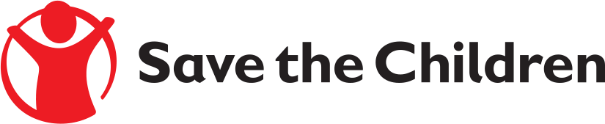 Tender Notice Save the Children believes every child deserves a future. In Rwanda and around the world, we give children a healthy start in life, the opportunity to learn and protection from harm. We do whatever it takes for children – every day and in times of crisis – transforming their lives and the future we share. Save the Children International in Rwanda is inviting submissions of tenders for Pre-qualification and Frame Work Agreement to provide the following products for 2018-2020Detailed technical specifications are included within the tender documents. If you are interested in submitting a bid, please collect the tender documents from Save the Children Head Office Located in Nyarutarama, KG 28 AV, # 23. Or from the websites: https://www.savethechildren.net; www.iapg.org.uk. Should you need more information on the tender please contact us in writing at the following email address: Rwanda.Logistics@savethechildren.org. It is recommended to request / collect the tender documents as soon as possible. Completed tender documents are due to be submitted by April 23rd, 2018Save the Children International, RwandaSCI/RWA/ITT/2018/002Printing and Visibility Materials